Муниципальное дошкольное образовательное учреждениедетский сад «Сказка» города Николаевска Волгоградской областиУтверждено:Заведующий МДОУ «Сказка»______________ Т.В. МеденцоваСценарий Новогоднего утренника для детей раннего возраста  на тему: «Волшебная снежинка»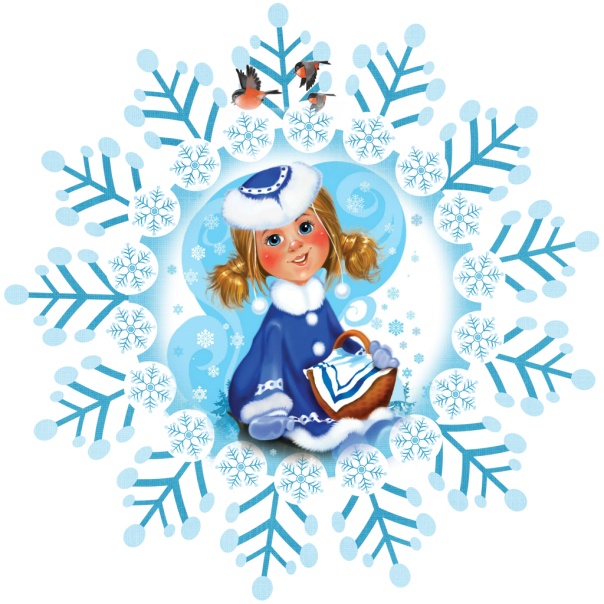                                               Подготовили:музыкальный руководительБагаутдинова Адиля Максумовнавоспитатель I квалификационной категорииКутепова Н.В.Воспитатель: Коноваленко А.В.25.12.2018 годЦель: создать радостное настроение у детей, приобщать к традициям празднования Нового года.Задачи:- помочь детям научиться вслушиваться в музыкальные звуки, эмоционально реагировать на них;- приучать петь вместе со взрослыми, выполнять танцевальные движения - способствовать развитию желания взаимодействовать со сверстниками и взрослыми.- способствовать развитию памяти, речи, двигательных умений.Действующие лица: Ведущая, Снегурочка  - взрослые. Зайка, Мишка - игрушки.Оборудование: Игрушки – заяц и медведь; костюм Снегурочки; снежок, корзинка со снежками; подарок;  снежинка. Ход утренника:Дети под музыку входят в зал, рассматривают ёлку. Ведущая: В зал заходите скорее все, все!Елка стоит в Новогодней красе!Вся серебриста. Пышна и стройна,Из лесу в гости пришла к нам она!Как блестят на ней игрушки, шишки, шарики, хлопушки!Ведущая: Ребята, вот только огоньки не горят на нашей елочке. Давайте с вами их  попробуем  зажечь.Давайте все вместе громко скажем: «Ёлочка, гори! (огоньки не горят)- 2 раза. Не получается.Давайте встанем в хороводДля елки песенку споем!Дружно за руки беритесь,Возле ёлки становитесь!/Дети водят вокруг ёлки хоровод и поют новогоднюю песню «У ребяток наших, елочка большая»/.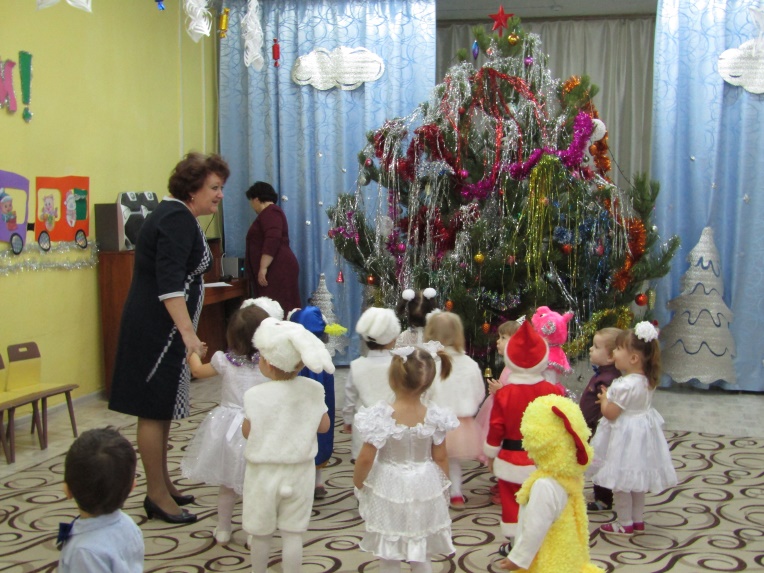 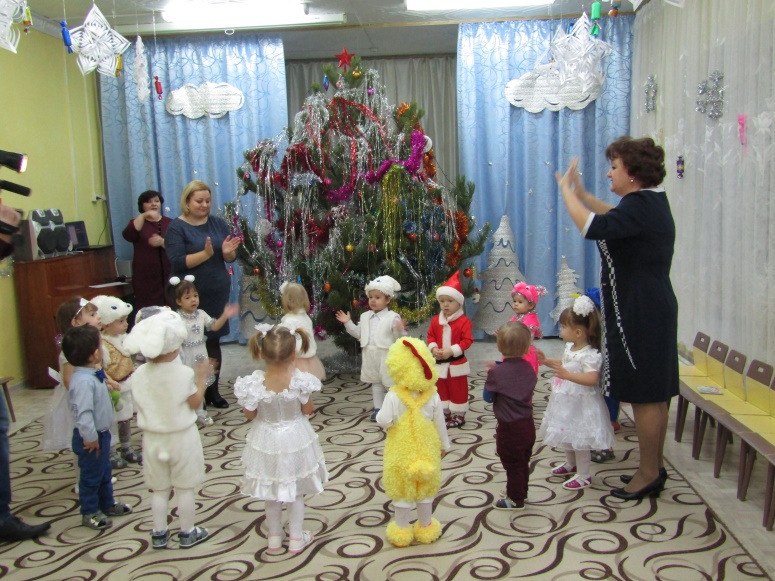 Хоровод После садятся на стульчики.Ведущая:  Садитесь  скорее, ребята,                   Кто – то песенку поёт,                   В гости к нам сюда идёт.(Входит Снегурочка под музыку)Снегурочка: Здравствуйте, детишки: девчонки и мальчишки!Меня Снегурочкой назвали, вы меня конечно ждали?!Дед Мороз прислал за вами, за друзьями  - малышамиЧудо всех сегодня  ждет, потому что Новый год!Ведущая: Снегурочка, праздник-то праздник, а вот огоньки на ёлочке не горят никак.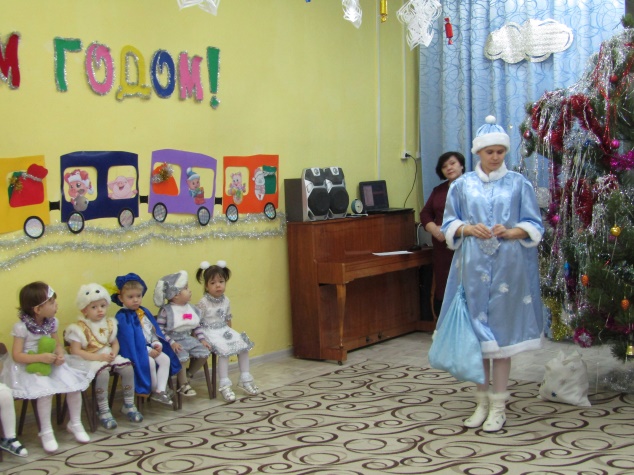 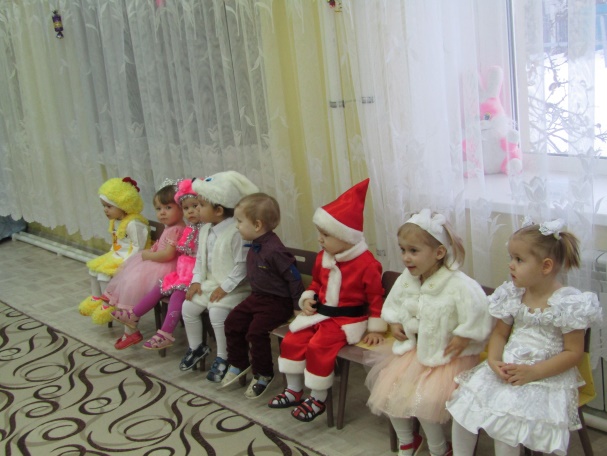 Снегурочка: Чтобы огоньки загорелись, надо повесить на ёлочку волшебную снежинку! У меня есть волшебный мешочек с волшебными загадками. Выполним задания и найдем волшебную снежинку!Вот вам первая загадка Зайка беленький сидит 
И ушами шевелит.Зайке холодно сидеть, 
Надо лапочки погреть.(достает из мешочка Зайца)Ведущая: Ребята, кто это?Дети: Зайка.Ведущая: А я слышу, кто-то к нам спешит в гости? /звучит музыка/. Да это же зайчишки, они хотят нас повеселить и станцевать веселый танец!/ставит зайца под елку/.Исполняется пляска «На полянке зайки танцевали».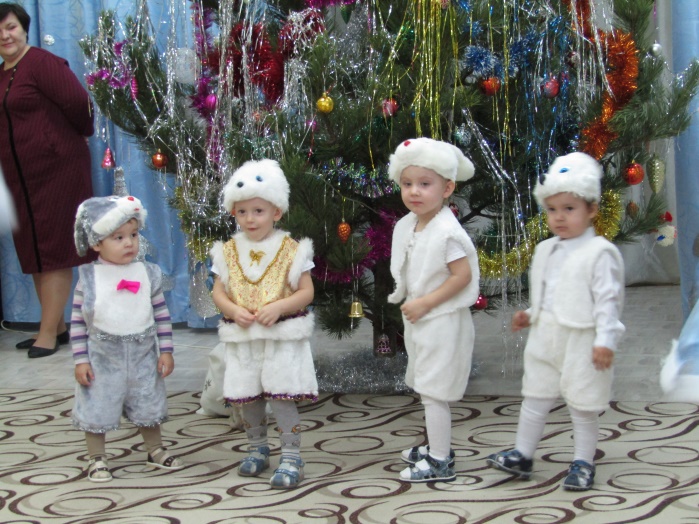 Снегурочка: А вот и вторая загадка – волшебный снежок! (достаёт из мешочка снежок).В нарядном нашем залеСо снежком мы поиграем!Вот снежок  - (показывает снежок)Он непростой…Он волшебный! Вот какой!Я подброшу снежки высоко, полетят снежки далеко,А теперь не зевай, со снежками поиграйМалыши, снежки ищите, и скорей их мне несите!Игра со снежками (собрать снежки в мешок)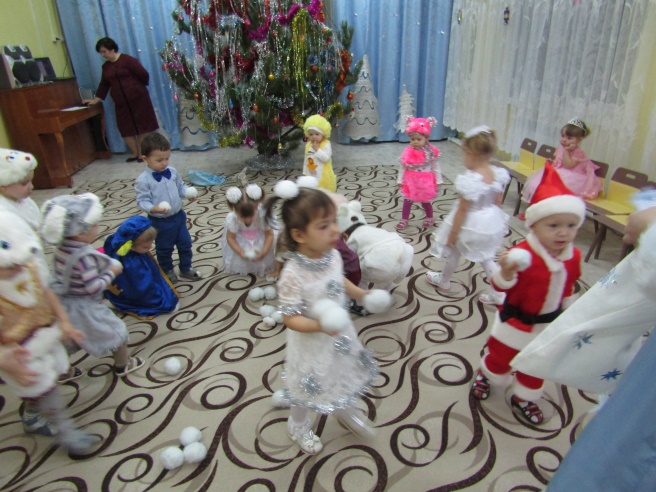 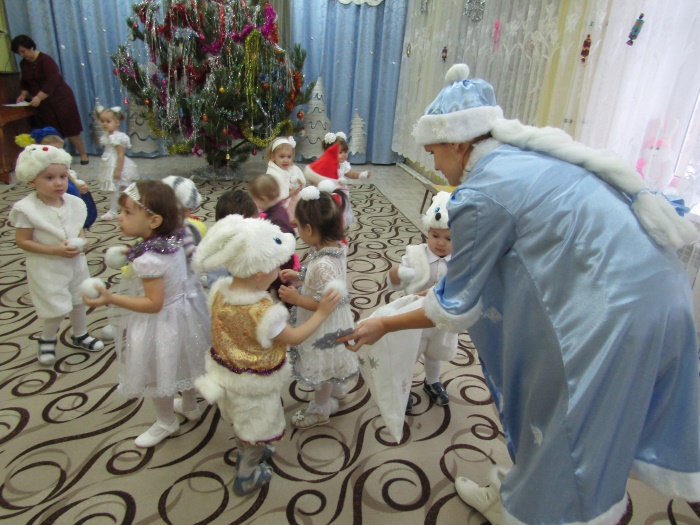 Снегурочка: Вот какие молодцы. Давайте еще с вами поиграем.Игра повторяется 2 раза. Дети стоят на месте.Ведущая: Ой, снежки холодные, что-то я замёрзла…Давайте с вами встанем в кружок и исполним веселую пляску.Исполняется пляска «Мы погреемся немножко…».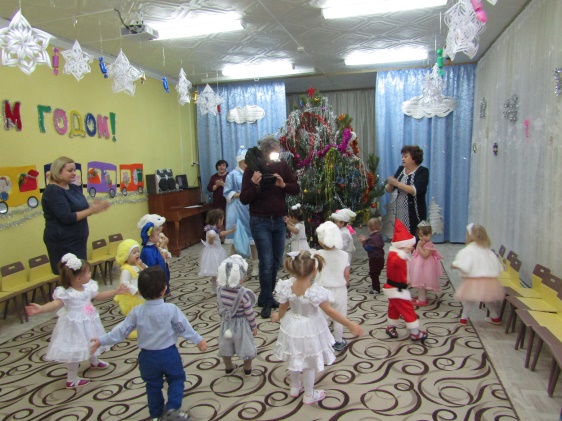 Ведущая: Молодцы, ребята. Проходите на стульчики.(Дети садятся)Снегурочка (достаёт из мешочка медведя): Смотрите, вы так плясали, что разбудили мишку. У Мишки тоже есть задание для вас: спеть ему песенку.Ведущая: А наши ребята как раз про Мишку песенку знают. Выходите все сюда.Исполняется «Мишка косолапый…».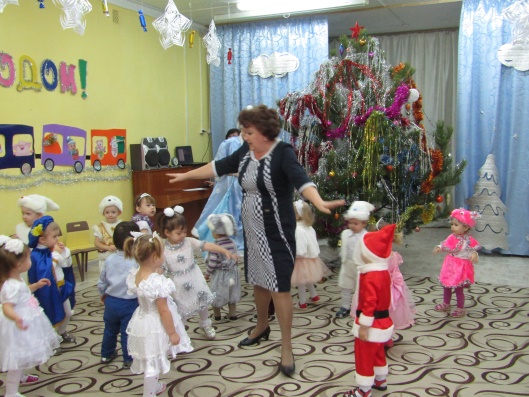 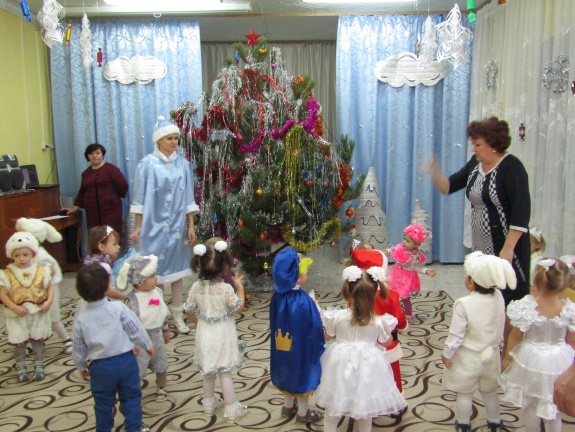 Снегурочка: Вот повеял ветерок, холодом пахнуло.Матушка-метелица рукавом махнула.Полетели в высоту белые пушинки,На деревья и кусты сыплются снежинки.Ведущая: Посмотрите, в нам на праздник прилетели снежинки и они исполнят для нас танец.Танец снежинок.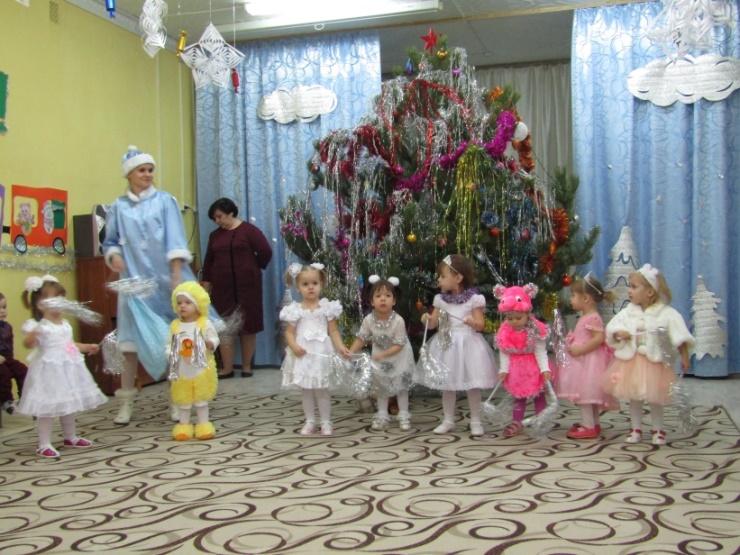 Снегурочка: Ребята, какие вы молодцы, все  загадки отгадали.   Посмотрите, вот и волшебная … (достает снежинку) снежинка появилась!Вешает на ёлку снежинку, но огоньки не загораются.Снегурочка: Ребята, опять огоньки не горят!  Ёлочка хочет, чтобы вы с ней поиграли. Надо громко похлопать в ладоши!Дети хлопают. Огоньки загораются.- А сейчас давайте потопаем, и огоньки погаснут. (Топают - гаснут) А теперь похлопаем, и они загорятся (Хлопают -  загораются). Игра  с ёлочкой повторяется 2-3 раза.Снегурочка:Ой, какие молодцыМалыши-озорники.А теперь все в хоровод,Веселиться в Новый год!Танец мой совсем простой,Но веселый, озорной.Все готовы танцевать?Значит, можно начинать.Исполняется песня-хоровод «Новый год».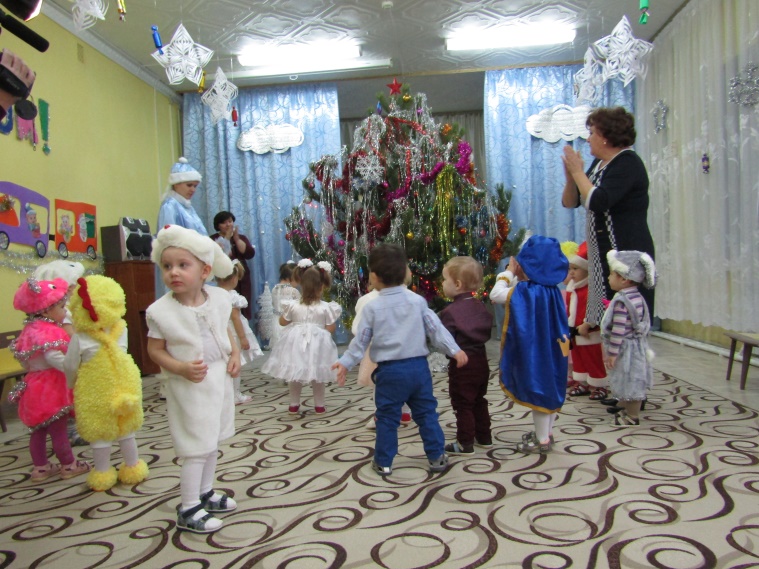 /дети садятся на стульчики/Светит наша елка,Светит очень ярко,Значит, время подошло,Раздавать подарки!Дедушка Мороз приготовил для вас целый мешок волшебных подарков. Только куда же он их положил? Вы не знаете. Давайте с вами позвеним в волшебный колокольчик? (Звенит в колокольчик. Елочка начинает мигать огоньками.) Ребятки, елочка мигает огоньками, наверное, она знает, где лежат подарки.Идет вокруг елки и находит мешок с подарками. - Вот где Дедушка Мороз их оставил./Раздача подарков/.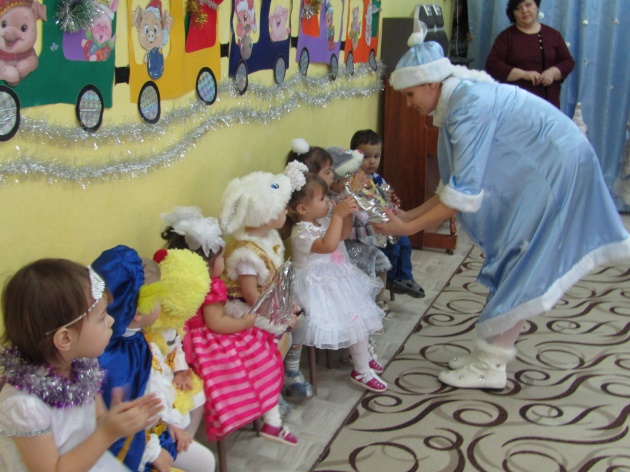 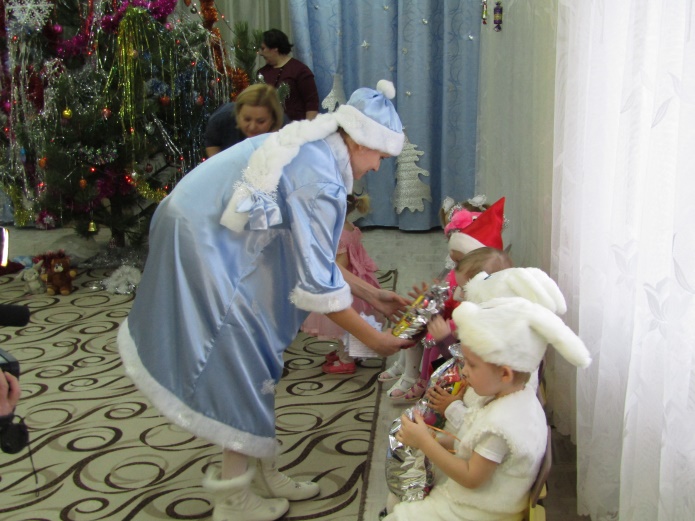 Всех подарком угощу! Никого не пропущу!Ведущая: Ребята давайте скажем спасибо Снегурочке за чудесные подарки.Снегурочка:Какие вы все молодцы!Очень я вас всех люблю.Но пришла пора проститься,Домой мне надо возвратиться,Ну, а в следующем годуЯ с Дедом Морозом к вам в гости приду. Ведущая: Ребята давайте попрощаемся со Снегурочкой.(Снегурочка уходит под музыку).Ведущая:С Новым годом, с добрым днем,С елкой новогодней!Праздник наш мы провелиВесело сегодня!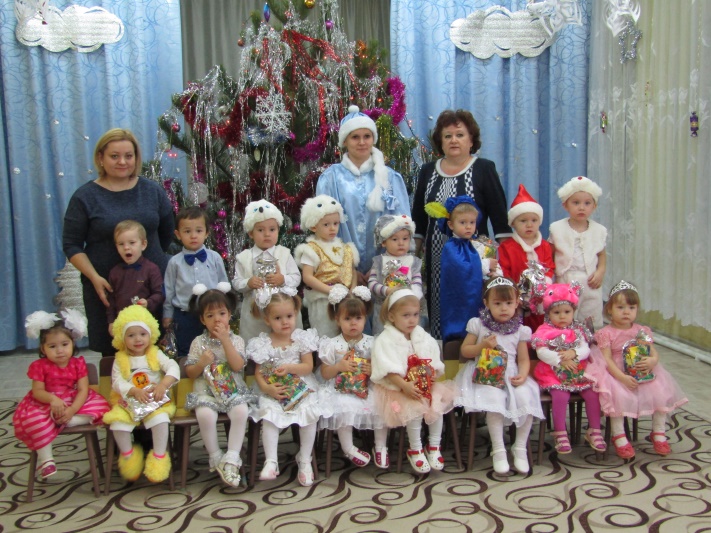 /Дети с воспитателем под музыку идут в группу/.